Corrigés du 28-29 mai 2020Lafouine :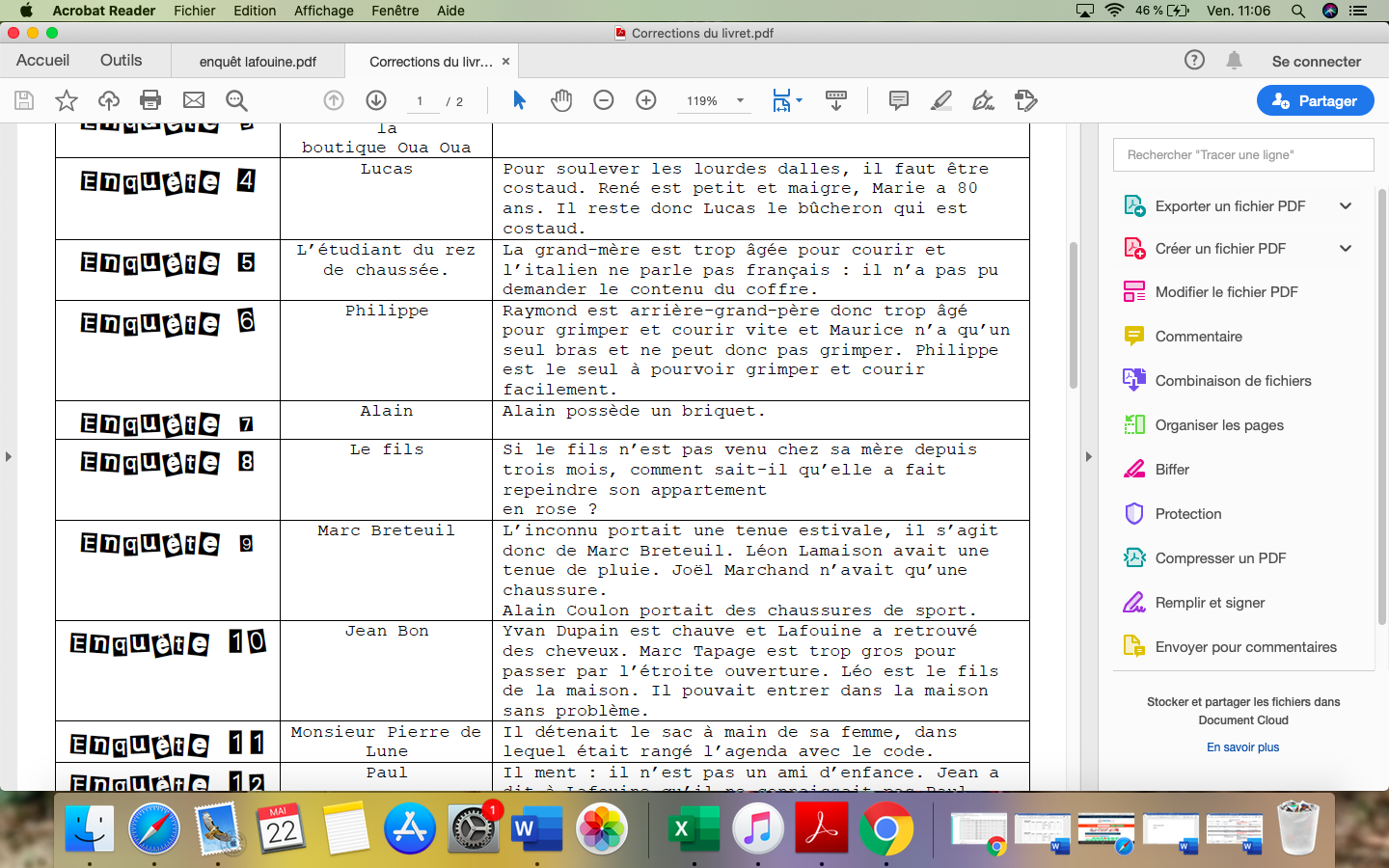 Vocabulaire :N°10 p.149 :Blancheur 		rougeurCourageux		peureuxOurson		ânonCoiffure		déchirureRoyal			nasalCerisier		abricotierN°11 p.149 :Géométrie : voir plus bas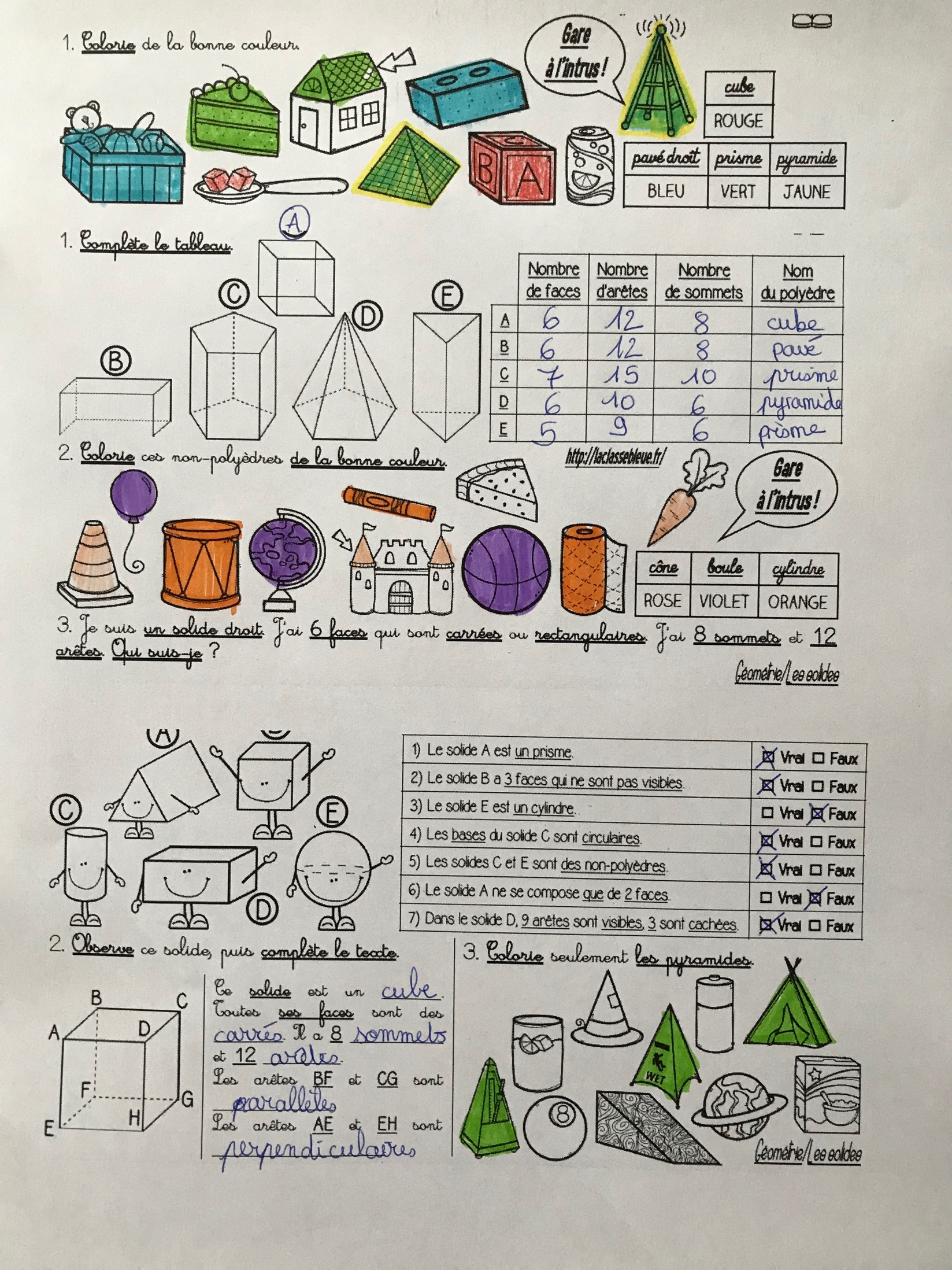 MotPréfixeRadicalSuffixefinirfinirréchaufferréchaufferembouchureembouchuresouterrainsouterrainmuraillemuraillerondellerondellemalchanceuxmalchanceuxprofondprofond